Pod materijalnom i kaznenom odgovornošću izjavljujem  (naziv prijavitelja, OIB)da prijavljena aktivnost nije kupljena / neće biti kupljena od prodavatelja fizičkih i pravnih osoba s kojima sam a) srodnik po krvi u prvoj ili pobočnoj liniji do četvrtog stupnja, srodnici po tazbini do drugog stupnja, bračni ili izvanbračni drug, bez obzira na to je li brak prestao, posvojitelj i posvojenikb) vlasnički i/ili upravljački povezan neovisno o udjelu vlasničkih, glasačkih ili upravljačkih pravac) te od pravne osobe čiji su osnivači/članovi/osobe ovlaštene za zastupanje srodnici mi po krvi u prvoj ili u pobočnoj liniji do četvrtog stupnja, srodnici po tazbini do drugog stupnja, bračni ili izvanbračni drug, bez obzira na to je li brak prestao, posvojitelj i posvojenikPodnositelj zahtjeva je u sustavu PDV-a:   DA   NEPod krivičnom i materijalnom odgovornošću izjavljujem da su svi navedeni podaci u obrascu istiniti.     DA   NEMjesto i datum:__________________________________ Ispunio i za točnost podataka odgovora (potpis):___________________________________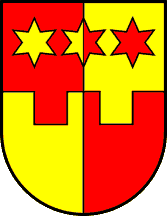 KRAPINSKO-ZAGORSKA ŽUPANIJAUPRAVNI ODJEL ZA GOSPODARSTVO, POLJOPRIVREDU, TURIZAM, PROMET I KOMUNALNU INFRASTRUKTURU 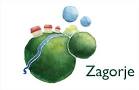 ZAHTJEV ZA POTPORUZA POVEĆANJE EKOLOŠKE POLJOPRIVREDNE PROIZVODNJE u 2023. godini1.OPĆI PODACI O PODNOSITELJU ZAHTJEVA IME I PREZIME  (odgovorne osobe)NAZIV  OPG-a/OBRTA/TRGOVAČKOG DRUŠTVA/ZADRUGE ADRESA PREBIVALIŠTA/SJEDIŠTA (mjesto, ulica, kb)GRAD/OPĆINA (br. pošte, naziv)BROJ TEL/MOB/FAXE-MAILMATIČNI BROJ POLJOPRIVREDNOG GOSPODARSTVAOIBNAZIV BANKE I SJEDIŠTE BROJ ŽIRO RAČUNASTRUČNA SPREMA ODGOVORNE OSOBE/NOSITELJASTATUS ZAPOSLENJA ODGOVORNE OSOBE (isključivo na vlastitom PG/ kod drugog poslodavca/ umirovljenik)DOB PODNOSITELJA ZAHTJEVAEKONOMSKA VELIĆINA GOSPODARSTVA2. PODACI O EKOLOŠKOJ PROIZVODNJI NA POLJOPRIVREDNOM GOSPODARSTVU2. PODACI O EKOLOŠKOJ PROIZVODNJI NA POLJOPRIVREDNOM GOSPODARSTVU2. PODACI O EKOLOŠKOJ PROIZVODNJI NA POLJOPRIVREDNOM GOSPODARSTVURED  BR.VRSTA PROIZVODNJE KAPACITET PROIZVODNJE1.2.3.3.TROŠKOVI ZA PROVEDBU PLANIRANOG ULAGANJA U EKOLOŠKU PROIZVODNJU3.TROŠKOVI ZA PROVEDBU PLANIRANOG ULAGANJA U EKOLOŠKU PROIZVODNJU3.TROŠKOVI ZA PROVEDBU PLANIRANOG ULAGANJA U EKOLOŠKU PROIZVODNJU3.TROŠKOVI ZA PROVEDBU PLANIRANOG ULAGANJA U EKOLOŠKU PROIZVODNJU3.TROŠKOVI ZA PROVEDBU PLANIRANOG ULAGANJA U EKOLOŠKU PROIZVODNJURED.BROJNAZIV TROŠKOVABROJ PONUDE,  PREDRAČUNA ILI UGOVORA UKUPAN TROŠAK BEZ PDV-A (U KN)UKUPAN TROŠAK S PDV-OM (U KN)1.2.3.4.5.UKUPNO4. PODACI O RASPLODNIM ŽIVOTINJAMA (koji su predmet kupnje)4. PODACI O RASPLODNIM ŽIVOTINJAMA (koji su predmet kupnje)4. PODACI O RASPLODNIM ŽIVOTINJAMA (koji su predmet kupnje)4. PODACI O RASPLODNIM ŽIVOTINJAMA (koji su predmet kupnje)RED.BROJŽIVOTNI BROJ / PRIGOJNI BROJ / POTVRDA O UZGOJNOJ VALJANOSTIVRSTA ŽIVOTINJEPASMINA1.2.3.4.5.5. OPIS EKOLOŠKOG  POLJOPRIVREDNOG GOSPODARSTVA S OPISOM  PLANIRANOG ULAGANJApotrebno je ukratko opisati poljoprivredno gospodarstvo, informacije o korisniku uključujući i obrazovanje te profesionalno iskustvo, opis poljoprivrednog gospodarstva uključujući površinu i broj stoke, postojeću proizvodnju, trenutno stanje materijalne imovine (oprema, mehanizacija, građevine itd.), prihod od prodaje, detaljan cilj i opis investicije s lokacijom investiranja itd. 6. PODACI O MJESTU ULAGANJA6. PODACI O MJESTU ULAGANJARED.BROJADRESA ULAGANJA1.7. SEKTOR ULAGANJA (stavite X kod sektora ulaganja)7. SEKTOR ULAGANJA (stavite X kod sektora ulaganja)   Voćarstvo i povrćarstvo   Vinogradarstvo   Ostalo 8. PODACI O KUPNJI ZEMLJIŠTA I ULAGANJU U OGRAĐIVANJE POLJOPRIVREDNIH POVRŠINA-potrebno je detaljno opisati ulaganje, koja kultura će se uzgajati na poljoprivrednom zemljištu, u koje svrhe, također koja kultura će se ograđivati te iz kojeg razloga i na kojoj katastarskoj čestici.